Техническое состояние снегоболотохода Polaris Ranger 6x6 800 EFI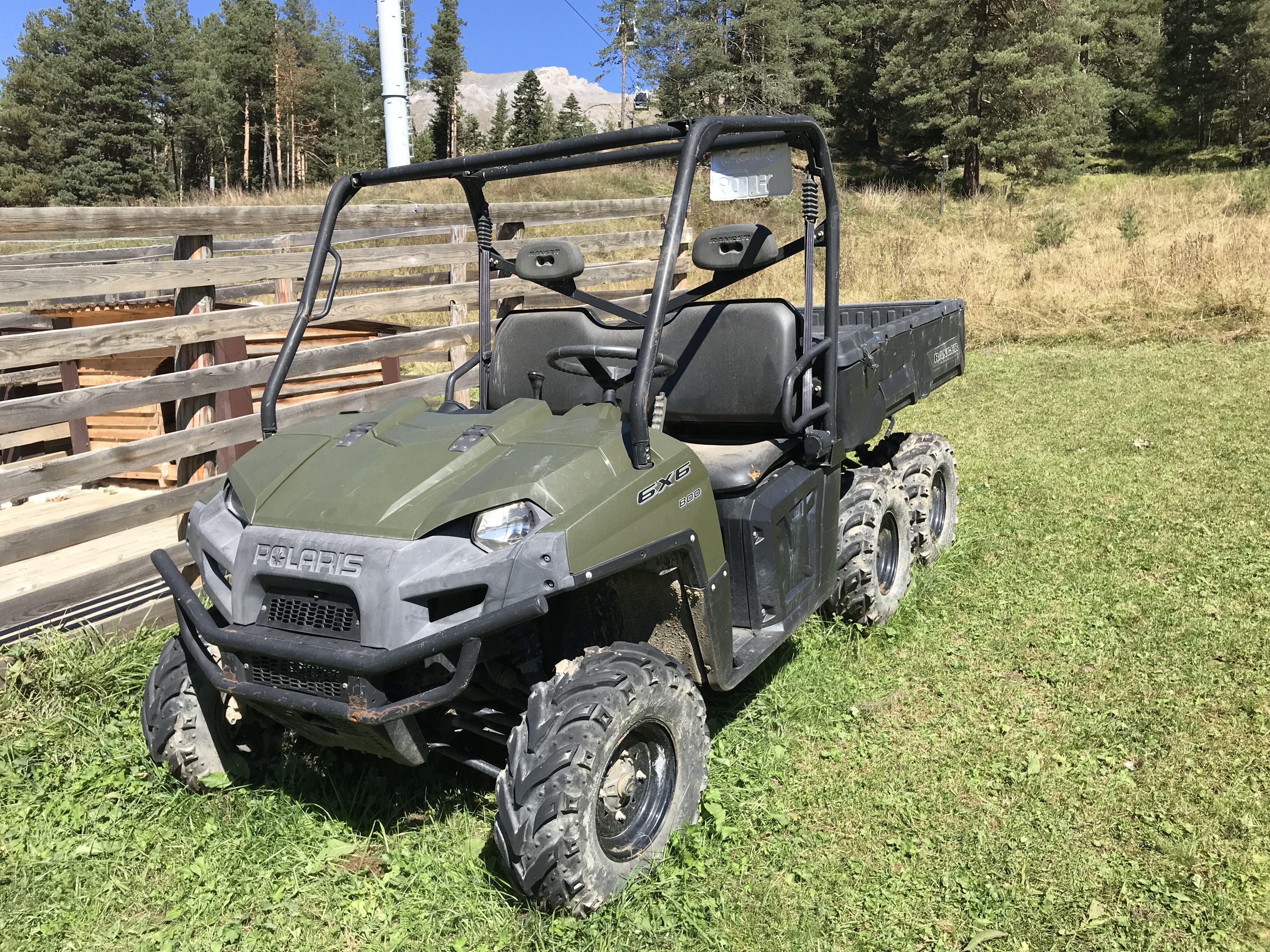 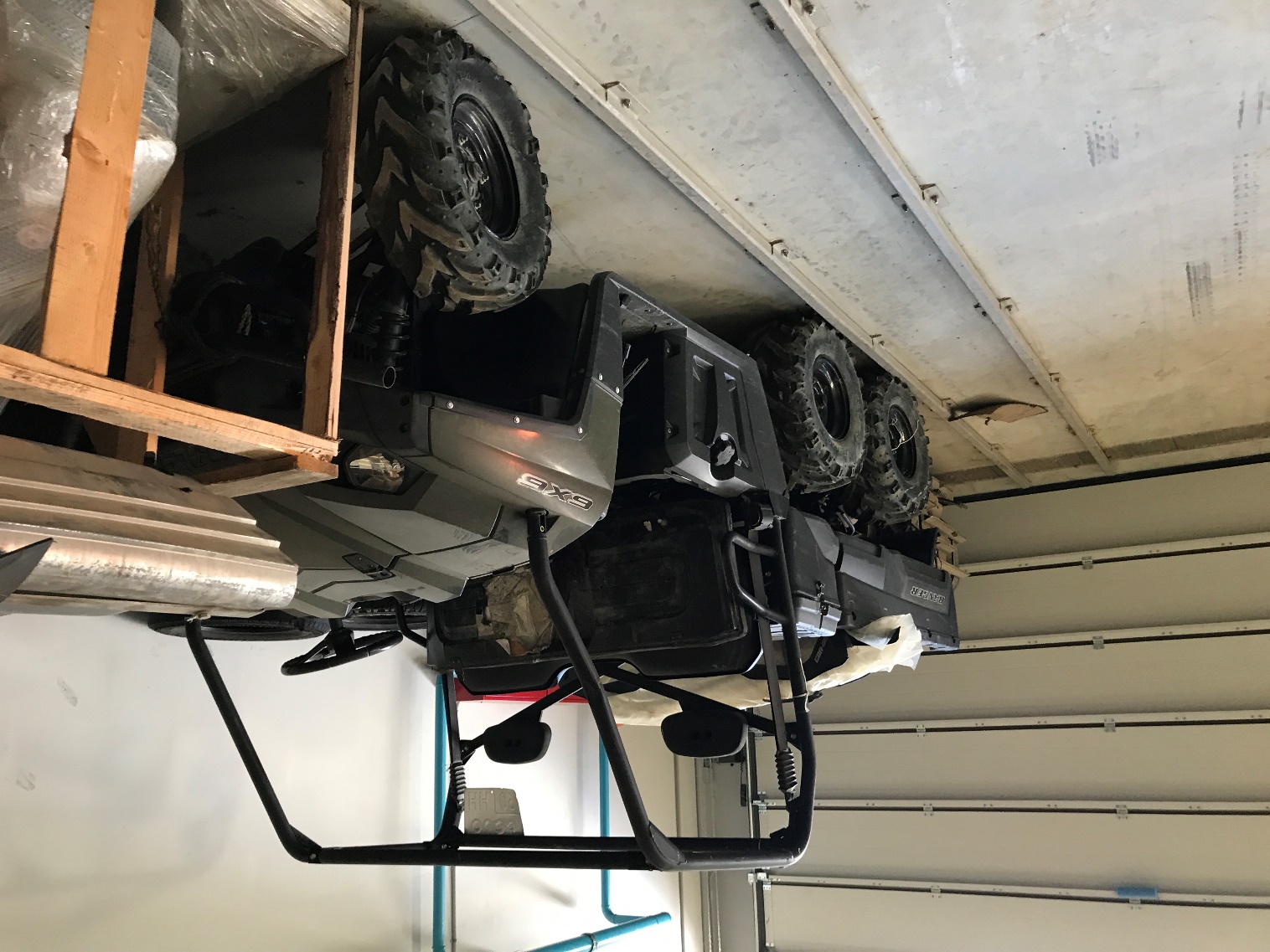 